О внесении изменений в постановление администрации муниципального района Пестравский Самарской области от 07.02.2018 № 67 «О создании межведомственной комиссии по урегулированию задолженности по доходам местного бюджетамуниципального района Пестравский Самарской области»            В связи с организационно-штатными изменениями, руководствуясь статьями 41, 43 Устава муниципального района Пестравский Самарской области, администрация муниципального района Пестравский Самарской области ПОСТАНОВЛЯЕТ:Внести в постановление администрации муниципального района Пестравский Самарской области от 07.02.2018 № 67 «О создании межведомственной комиссии по урегулированию задолженности по доходам местного бюджета муниципального района Пестравский Самарской области» (далее – постановление) следующее изменение, изложив приложение № 1  к постановлению в новой редакции, согласно приложению к настоящему постановлению.Опубликовать настоящее постановление в районной газете «Степь» и разместить на официальном Интернет-сайте муниципального района Пестравский Самарской области.Руководителю аппарата администрации муниципального района    Пестравский (Н.А. Завацких) довести настоящее постановление до сведения заинтересованных лиц.Контроль выполнения данного постановления возложить на заместителя Главы муниципального района Пестравский по экономике, инвестициям и потребительскому рынку Кузнецову Н.П.Глава муниципального районаПестравский				            				А.П. ЛюбаевСмирнова С.В. 2-13-70ЛИСТ СОГЛАСОВАНИЯк  постановлению администрации муниципального района Пестравский Самарской области   О внесении изменений в постановление администрации муниципального района Пестравский Самарской области от 07.02.2018 № 67 «О создании межведомственной комиссии по урегулированию задолженности по доходам местного бюджетамуниципального района Пестравский Самарской области»СОСТАВмежведомственной комиссии по урегулированию задолженности по доходам местного бюджета муниципального района Пестравский Самарской области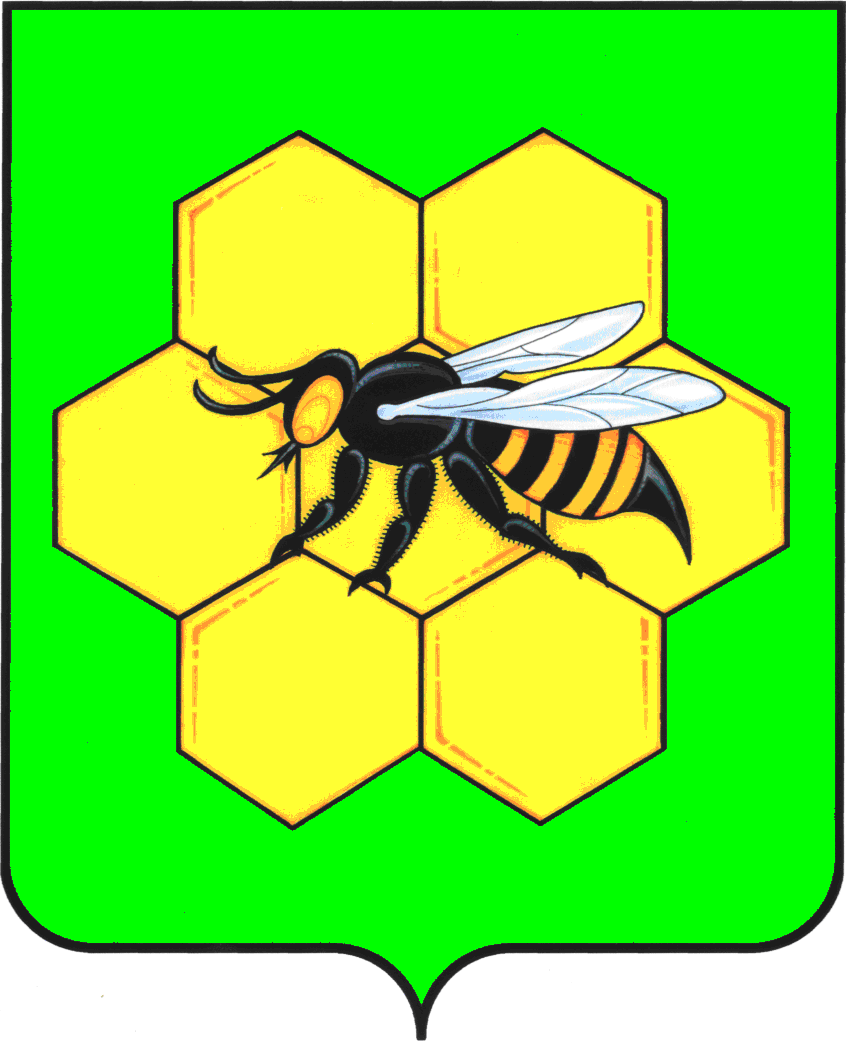 АДМИНИСТРАЦИЯМУНИЦИПАЛЬНОГО РАЙОНА ПЕСТРАВСКИЙСАМАРСКОЙ ОБЛАСТИПОСТАНОВЛЕНИЕ______________________№___________ДолжностьДатаПоступлениядокументаРосписьФ.И.О.Первый заместитель Главы муниципального района Пестравский Самарской области  Ермолов С.В.ЗаместительГлавы муниципального района Пестравский Самарской области  по экономике, инвестициям и потребительскому рынкуКузнецова Н.П.Руководитель Финансового управления муниципального района Пестравский Самарской области  Смирнова С.В.Главный специалист по правовым вопросам администрации муниципального района Пестравский Самарской области  Старкова Е.В.Приложение к постановлению администрации муниципального района Пестравский Самарской области№____от_________________________№п/пФИОМесто работы, должностьЛюбаев А.П.Глава муниципального района Пестравский Самарской области (председатель комиссии)Смирнова С.В.Руководитель Финансового управления муниципального района Пестравский Самарской области (заместитель председателя комиссии)Пильщикова Н.И.Главный специалист Финансового управления муниципального района Пестравский Самарской области (секретарь комиссии)                   Члены комиссии:	                             Члены комиссии:	           Власов Н.Н Начальник МКУ «ОПУМИЗР администрации  муниципального района Пестравский Самарской области»Ишков С.В. Начальник отделения МВД России по Пестравскому району, подполковник полиции, (по согласованию)Болдырева Е.В.Руководитель клиентской службы в муниципальном районе Пестравский ГУ - УПФР в городском округе Чапаевск Самарской области (межрайонная), (по согласованию)Шушкин Д.Н.Начальник аналитического отдела межрайонной инспекции ФНС России №11 по Самарской области, (по согласованию)Булычева Е.В.Начальник отдела судебных приставов Пестравского района УФССП России по Самарской области, старший судебный пристав, (по согласованию)Сорокин Н.А.Глава сельского поселения Высокое     муниципального района Пестравский Самарской области, (по согласованию)           Глазков В.Н.Глава сельского поселения Красная Поляна    муниципального района Пестравский Самарской области, (по согласованию)           Ланкин П.В.Глава сельского поселения Майское     муниципального района Пестравский Самарской области, (по согласованию)           Яблочкин А.Г.Глава сельского поселения Марьевка    муниципального района Пестравский Самарской области, (по согласованию)           Шумилина О.И.Глава сельского поселения Михайло-Овсянка     муниципального района Пестравский Самарской области, (по согласованию)           Любаев М.А.Глава сельского поселения Мосты муниципального района Пестравский Самарской области, (по согласованию)           Лаптев В.И.Глава сельского поселения Падовка     муниципального района Пестравский Самарской области, (по согласованию)           Плеванюк С.С.Глава сельского поселения Пестравка     муниципального района Пестравский Самарской области, (по согласованию)           